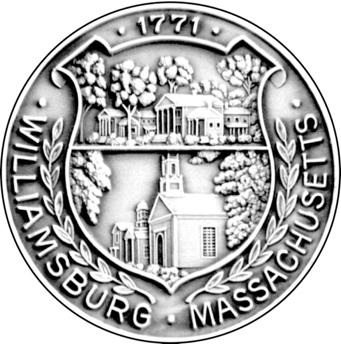 POSTED IN ACCORDANCE WITH THE PROVISIONSOF MGL 30A §§18-25Williamsburg Council on Aging Advisory Board Weds. 		March 16, 				2022              12:15	PM Day of Week		Month		Date		Year		TimePlace of Meeting:AGENDAI.Review and vote on Minutes of the Meeting of February 16, 2022.II.Director's ReportGrants Outreach, etc.III. Staff InputIV. Old BusinessReminder: April 30, 9:00-1:00, Handheld device technology help, Meekins LibraryDoes mentoring sub committee need to meet?New associate membersWilliamsburg 250th  Celebration, Parade July 17IV. New BusinessAny Other BusinessVI. Adjourn The next meeting will be held on April 20, 2022 at 12:15 pm on Zoom.Melissa Wilson is inviting you to a scheduled Zoom meeting.Topic: COA Board MeetingTime: Mar 16, 2022 12:00 PM Eastern Time (US and Canada)Join Zoom Meetinghttps://us02web.zoom.us/j/83437006003?pwd=VmtUbzM1czlEWlFUYW5xcjNveFN2dz09Meeting ID: 834 3700 6003Passcode: 842277One tap mobile+16465588656,,83437006003#,,,,*842277# US (New York)+13017158592,,83437006003#,,,,*842277# US (Washington DC)Dial by your location        +1 646 558 8656 US (New York)        +1 301 715 8592 US (Washington DC)        +1 312 626 6799 US (Chicago)        +1 669 900 9128 US (San Jose)        +1 253 215 8782 US (Tacoma)        +1 346 248 7799 US (Houston)Meeting ID: 834 3700 6003Passcode: 842277Find your local number: https://us02web.zoom.us/u/kbYU3KTaEgMelissa WilsonSenior Center DirectorTown of WilliamsburgP.O. Box 193Haydenville, MA  01039413.268.8410